Інформація про дисциплінуНазва дисципліниІнтернет-програмування: ASP.NetІнтернет-програмування: ASP.NetСеместр55КафедраКомп’ютерних наукКомп’ютерних наукФакультетІнформаційно-комп’ютерних технологійІнформаційно-комп’ютерних технологійКороткий опис дисципліниПід час вивчення курсу Ви навчитесь створювати веб-додатки засобами ASP.Net. Отримаєте глибинні знання зі швидкої розробки веб-сайтів та навчитесь використовувати можливості сучасного фреймворку. Курс орієнтований на студентів, що володіють знаннями мови C#, ООП, мають уявлення про MVC.Під час вивчення курсу Ви навчитесь створювати веб-додатки засобами ASP.Net. Отримаєте глибинні знання зі швидкої розробки веб-сайтів та навчитесь використовувати можливості сучасного фреймворку. Курс орієнтований на студентів, що володіють знаннями мови C#, ООП, мають уявлення про MVC.Мета й ціль дисципліниМета вивчення дисципліни – засвоєння студентами знань про структуру ASP.Net фреймворку, його функціональні можливості та їх повноцінне використання при розробці веб-сайтівЦіль дисципліни – набути навичок розробки, тестування та розгортання веб-додатків засобами ASP.NetМета вивчення дисципліни – засвоєння студентами знань про структуру ASP.Net фреймворку, його функціональні можливості та їх повноцінне використання при розробці веб-сайтівЦіль дисципліни – набути навичок розробки, тестування та розгортання веб-додатків засобами ASP.NetРезультати навчання (навички, що отримає студент після курсу)Розробка, тестування та впровадження веб-додатків з використанням ASP.Net,  розробка моделей, валідація даних, робота з базою даних, налаштування маршрутизації, сервісу електронної пошти, реалізація автентифікації, розробка системи ролей тощоРозробка, тестування та впровадження веб-додатків з використанням ASP.Net,  розробка моделей, валідація даних, робота з базою даних, налаштування маршрутизації, сервісу електронної пошти, реалізація автентифікації, розробка системи ролей тощоПерелік темКонтролери Моделі та валідація данихРозробка представлень Маршрутизація Аутентифікація та авторизація в ASP.NET Ajux, jQuery, SignalRКонтролери Моделі та валідація данихРозробка представлень Маршрутизація Аутентифікація та авторизація в ASP.NET Ajux, jQuery, SignalRСистема оцінювання(як розподіляється 100 балів за курс)60 балів за виконання  лабораторних завдань протягом курсу 40 балів - розробка проекту60 балів за виконання  лабораторних завдань протягом курсу 40 балів - розробка проектуФорма контролюЗалікЗалікЛектор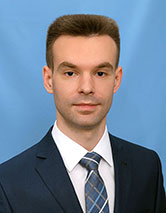 Морозов Андрій Васильович, к.т.н., доцент, доцент кафедри комп’ютерних наук, проректор з НПР Житомрської політехніки 